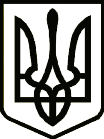 УкраїнаПРИЛУЦЬКА РАЙОННА ДЕРЖАВНА АДМІНІСТРАЦІЯ ЧЕРНІГІВСЬКОЇ ОБЛАСТІРОЗПОРЯДЖЕННЯПро внесення змін до паспортівбюджетних програм на 2020 рікВідповідно до пункту 8 статті 20 Бюджетного кодексу України, наказу Міністерства фінансів України від 26 серпня 2014 року № 836 «Про деякі питання запровадження програмно-цільового методу складання та виконання місцевих бюджетів», зареєстрованого в Міністерстві юстиції України 10 вересня 2014 року за №1103/25880 (зі змінами) та рішення сорок п’ятої сесії сьомого скликання Прилуцької районної ради Чернігівської області від 20 грудня 2019 року №7-45VII «Про районний бюджет Прилуцького району на 2020 рік» (зі змінами)з о б о в’ я з у ю:Унести зміни до паспортів бюджетних програм районної державної адміністрації на 2020 рік за кодами програмної класифікації видатків та кредитування місцевих бюджетів:0212010 «Багатопрофільна стаціонарна медична допомога населенню», затвердженого розпорядженням голови райдержадміністрації від 24 січня 2020 року №21;0212111 «Первинна медична допомога населенню, що надається центрами первинної медичної (медико-санітарної) допомоги», 0212144 «Централізовані заходи з лікування хворих на цукровий та нецукровий діабет», затверджених розпорядженням голови райдержадміністрації від 31 січня 2020 року №32, виклавши їх у новій редакції, що додається.В. о. голови                             		                                  Наталія БУТКОвід15 жовтня2020 р.          Прилуки			      №310